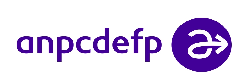 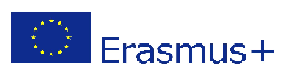 Material made with the financial support of the European Commission. The content of this material is the sole responsibility of the authors, and the National Agency and the European Commission are IMPLEMENTATION PLANCurrent activity numberThe period ofimplementationActivity DescriptionParticipants Results1.09.2020Selecting participants and establishing the tasks of the project teamAll the countriesAppointment decisionsPartnership agreements2.09.2020Organizing a meeting with parents to promote the projectAll the countriesParticipation lists3.09.2020Creating a communication network between partner kindergartensTurkeyWhatsApp group4.09.2020Organizing and elaborating a planning for the activities within the Erasmus + ClubAll the countriesErasmus CornerActivity planning5.09.2020Promoting the project on the sites of the partner kindergartensAll the countriesPosts in the online environment6.10.2020Elaboration and application of direct observation sheets in the field of social skills (children) and questionnaires regarding transversal competences (teachers)Development-RomaniaApplication - all countriesDirect observation sheetsQuestionnaires7.10.2020Creating an official page on Facebook and ETwinningRomaniaNorth MacedoniaFacebook accountEtwinning account8.10.2020Erasmus Club activity 1All the countriesVarious products9.11.2020Organizing a meeting with the teachers from the unit to establish the participants in the mobilities.All the countriesSelection procedureLists of candidates10.11.2020Update web pagesAll the countriesPosts, photos, videos,Comments, descriptions11.12.2020Organizing an artistic cultural event with parents and children to promote the culture of the partner countriesAll the countriesAttendance listsPictures12.12.2020Update web pagesAll the countriesPosts, photos, videos,Comments, descriptions13.01.2021Erasmus Club activity 2All the countriesVarious products14.01.2021Update web pagesAll the countriesPosts, photos, videos,Comments, descriptions15.02.2021Creating banners for publishing the project in the communityAll the countriesBanner16.02.2021Preparation of materials and documents for Mobility 1Romania• Info-pack (cultural and social details / materials about methods and strategies used in classDidactic materialsMobility agendaPresentation pptCertificates of participationFeedback sheet17.03. 2021Preparing logistics for travelNorth MacedoniaTurciaAsigurari stornoBilete de calatorieRezervare cazare si masa18.04.2021DEVELOPMENT OF MOBILITY 1Romania- gTurcia-participantNorth Macedonia-participant19.05.2021Organization of a Workshop with the teachers from the unit for the dissemination of the activities carried out in mobility in RomaniaTurkeyNorth MacedoniaCertificates of participation for the participating teachers20.05.2020Applying new methods learned in classTurkey North MacedoniaSheets for monitoring the activity of teachers in the classroom21.05.2021Organizing a workshop with parents and childrenTurkey North MacedoniaEducational productsList of participantspictures22.06.2021Erasmus Club activity 3All the countriesVarious products23.06.2021Update web pagesAll the countriesPostsCommentsMaterials used in Mobility24.09.2021Preparation of materials and documents for Mobility 2North MacedoniaInfo-pack (cultural and social details / materials about methods and strategies used in classDidactic materialsMobility agendaPresentation pptCertificates of participationFeedback sheet25.09.2021Preparing logistics for travelRomaniaTurkeyCancellation insuranceTravel ticketsAccommodation and meal reservation26.10.2021DEVELOPMENT OF MOBILITY 2North Macedonia hostRomania-participantTurkey-participant27.11.2021Organizing a Team-Building for the dissemination of the activities completed in Mobility 2 as teachers in the unitRomaniaCertificates of participationPictures28.11.2021Organizing a Training in which the activities completed in Mobilitae 2 will be disseminated with the teachers from the unit.TurkeyCertificates of participationPictures29.11.2021Applying new methods learned in classRomaniaTurkeyClass activity monitoring sheet30.12.2021Organizing a Focus group with parents on inclusion topicsRomania TurkeyParticipation listsPicturesDebate material31.01.2022Performing activity Erasme Club 4All the countriesVarious products32.02.2022Update web pagesAll the countriesPosts, photos, videos,Comments, descriptions33.03.2022Preparation of materials and documents for Mobility 3Turkey• Info-pack (cultural and social details / materials about methods and strategies used in class•Didactic materials• Mobility agenda• Presentation ppt• Certificates of participation• Feedback sheet34.03.2022Preparing logistics for travelRomania North MacedoniaCancellation insuranceTravel ticketsAccommodation and meal reservation35.04.2022DEVELOPMENT OF MOBILITY 3Turkey hostRomania-participantNorth Macedonia participant• List of participants• Certificates of participation• PicturesPresentation material36.05.2022 Elaboration and distribution of leaflets in the communityAll the countriesNumber of leaflets distributed37.05.2022Applying new methods learned in classRomaniaMacedoniaClass activity monitoring sheet38.05.2022Organizing REGIONAL WORKSHOP with community teachersRomaniaList of participantsCertificates of participationPicturesPresentation material39.05.2022Organizing a SEMINAR - topics of inclusion with the community (invited a Parenting Consultant)RomaniaLists of participantsPictures40.05.2022Organizing an Exhibition with symbolic products created within the Erasmus + ClubNorth MacedoniaPictures41.06.2022Update web pagesAll the countriesPostsComments42.06.2022Final application of direct observation sheets for children and interpretation of resultsAll the countriesSummary43.06.2022Elaboration and application of Impact Questionnaires to parents from participating InstitutionsAll the countriesSummary44.06.2022Final application of the Questionnaires for teachers and interpretation of resultsAll the countriesSummary45.06.2022Elaboration of the Guide of good practicesRomaniaGuide46.07.2022Translation, distribution to partners of the guide of good practicesRomaniaTranslated guide47.07.2022Uploading various materials on the ACTIVITIES KINDERGARTEN Facebook pageRomaniaPosts, material uploads48.08.2022Elaboration of the Final ReportAll the countriesFinal report